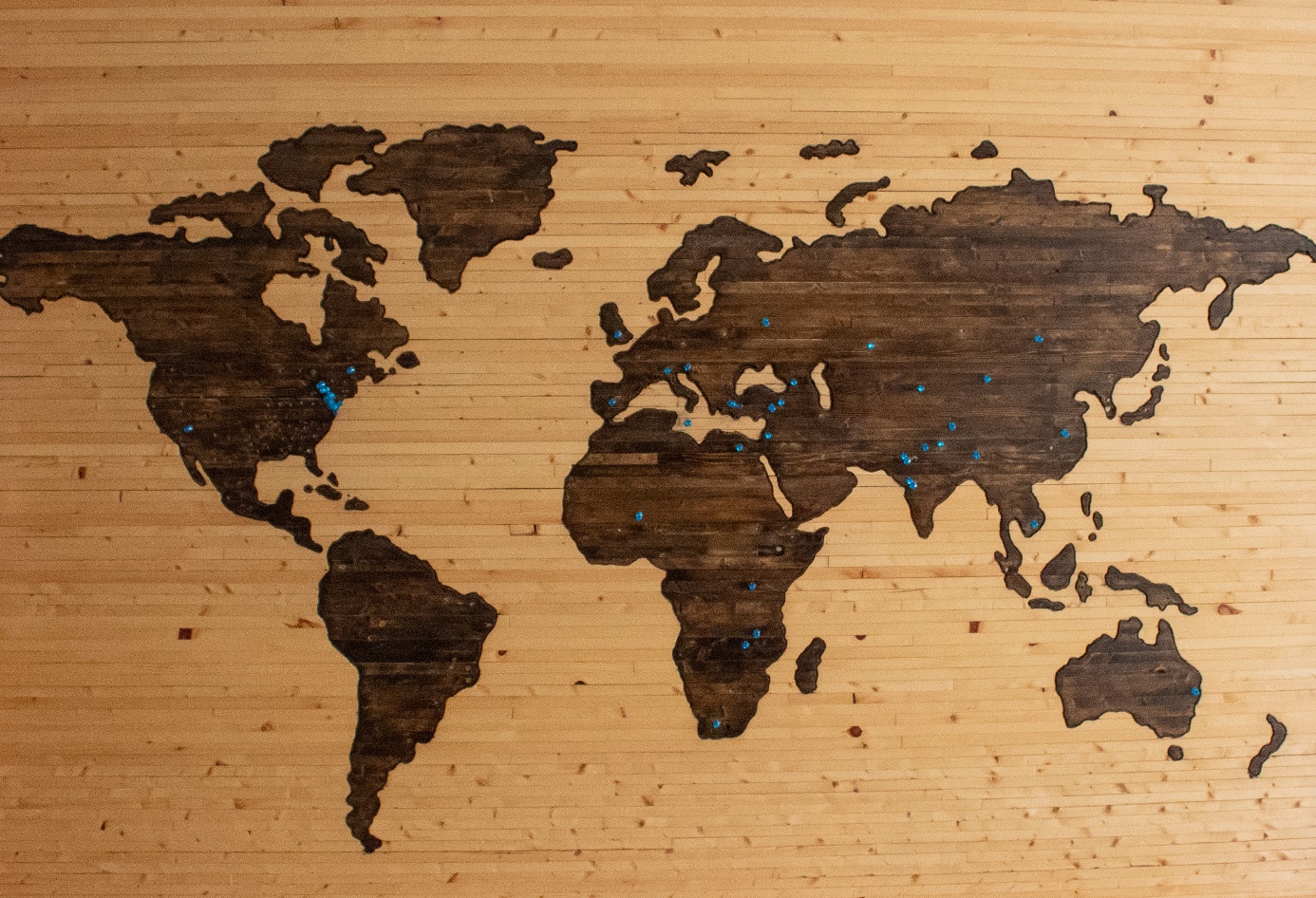 Vous êtes personnel d’enseignement ou d’éducation, dans le premier ou le second degré, et vous êtes intéressé par l’exercice de votre métier dans le contexte d’établissements français à l’étranger ?L’INSPE et l’EAFC vous proposent de préparer le CAPEFE.Cette certification atteste d'un niveau de compétences et de connaissances attendues pour :- la participation à l'enseignement dans les établissements de l'enseignement français à l'étranger- la maîtrise d'une ou plusieurs langues étrangères- la connaissance d'une ou plusieurs aires géographiques régionales (le cas échéant).La préparation aux épreuves de certification de juin-juillet 2024 se déroulera de janvier à mai 2024. La formation se fera entièrement à distance, en synchrone ou en asycnhrone selon les dates. Les classes virtuelles auront lieu cinq samedis matin ainsi qu’un mercredi en fin après-midi.Pré-requis : Au cours de ces deux modules, la langue anglaise sera parfois utilisée comme langue des échanges pédagogiques.Nombre de places : 20Pour tout renseignement complémentaire, et pour connaître le calendrier, veuillez consulter le site de l’INSPE : http://inspe.univ-lorraine.fr/formations-continues-formation-certifiante/capefeResponsables organisationnelles (EAFC) : Pauline.Pionchon@ac-nancy-metz.fr, Alice.Virgili@ac-nancy-metz.frResponsable pédagogique (INSPE) : Eglantine.Guely@univ-lorraine.fr